Изменениями и дополнениями, утвержденными приказом ГУГПС МВД РФ от 20 декабря 2001 г. N 83, в настоящие НПБ внесены измененияСм. текст НПБ в предыдущей редакцииНормы пожарной безопасности НПБ 154-2000
"Техника пожарная. Клапаны пожарных кранов. Технические требования пожарной безопасности. Методы испытаний"
(утв. приказом ГУГПС МВД РФ от 27 декабря 2000 г. N 78)
(с изменениями от 20 декабря 2001 г.)Fire equipment. Fire valves. Technical fire safety requirements. Test metodsДата введения 1 марта 2001 г. 1. Область применения                                                    2. Термины и определения                                                 3. Общие положения                                                       4. Технические требования пожарной безопасности                          5. Методы испытаний                                                      6. Нормативные ссылки                                                   1. Область применения1.1. Настоящие нормы пожарной безопасности (далее - нормы), распространяются на клапаны, которые применяются в пожарных кранах, устанавливаемых в системе внутреннего противопожарного водопровода зданий и сооружений согласно СНиП 2.04.01.1.2. Настоящие нормы устанавливают технические требования пожарной безопасности к клапанам пожарных кранов (далее - клапаны) и методы их испытаний, обеспечивающие пожарную безопасность при использовании клапанов.1.3. Настоящие нормы применяются на стадиях разработки, изготовления и испытаний клапанов, а также при их сертификации в области пожарной безопасности.1.4. Настоящие нормы могут применяться как типовая программа и методика проведения испытаний клапанов.2. Термины и определенияВ настоящих нормах используются термины с соответствующими определениями:пожарный кран - комплект, состоящий из клапана, установленного на пожарном трубопроводе и оборудованного пожарной соединительной головкой, а также пожарного рукава с ручным стволом;запорный клапан - клапан, предназначенный для перекрытия потока рабочей среды (ГОСТ 24856);клапан пожарного крана - запорный клапан, который входит в комплект пожарного крана, устанавливается в системе внутреннего противопожарного водопровода и предназначен для открытия потока воды в пожарном кране;условный проход - приближенное числовое обозначение внутреннего диаметра, общее для всех присоединяемых компонентов трубопроводных систем, не являющееся измеряемой величиной;рабочее давление клапана - наибольшее избыточное давление, при котором клапан сохраняет свою работоспособность в пределах установленного для него предприятием-изготовителем срока службы при заданном режиме эксплуатации.3. Общие положения3.1. Клапаны, изготавливаемые отечественными предприятиями, допускаются к сертификационным испытаниям в области пожарной безопасности, если они в установленном порядке прошли стадии и этапы разработки, предусмотренные ГОСТ Р 15.201, ГОСТ 2.103, все виды испытаний, имеют полный комплект конструкторской документации на серийное производство.3.2. Конструкторская документация на отечественные клапаны должна быть оформлена в соответствии с требованиями ЕСКД и откорректирована по результатам испытаний установочной серии с присвоением ей в установленном порядке литеры "А".3.3. Эксплуатационная документация на импортируемые клапаны, а также надписи на них должны быть на русском языке.3.4. Экспертиза конструкторской документации клапанов является обязательной при организации и проведении сертификационных испытаний в области пожарной безопасности.4. Технические требования пожарной безопасности4.1. Клапаны должны изготавливаться по конструкторской документации, соответствующей требованиям настоящих норм и утвержденной в установленном порядке.4.2. Основные параметры и размеры клапана должны соответствовать показателям, приведенным на рисунке 1 и в таблице 1.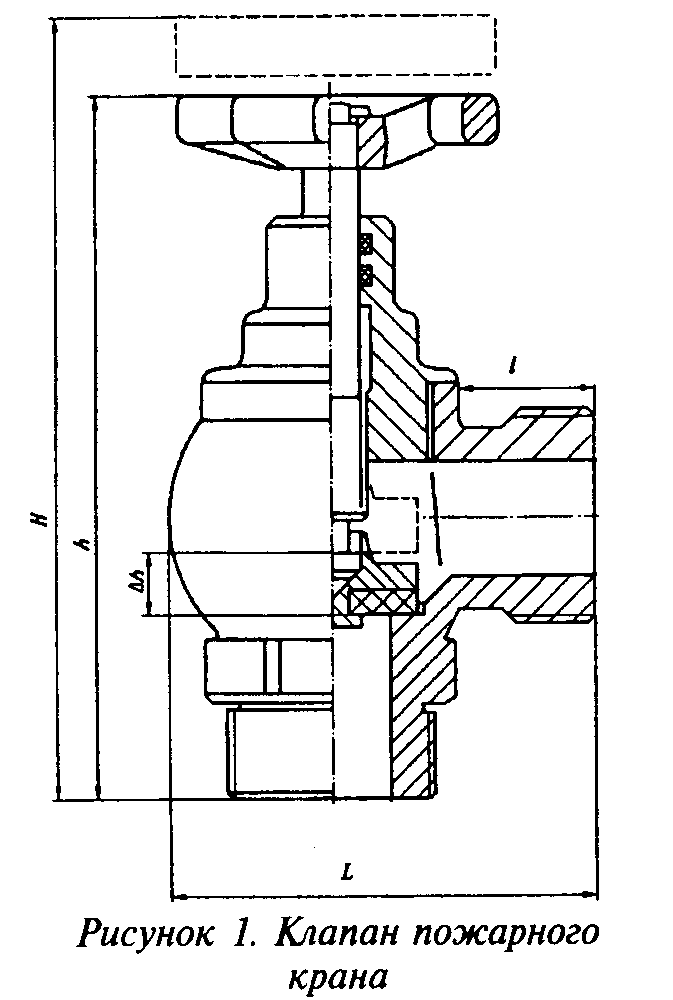 "Рисунок 1. Клапан пожарного крана"Примечание. Рисунок 1 не определяет конструкцию.Таблица 1┌──────────────────────────────────────────────────────┬────────────────┐│                Наименование параметра                │    Значение    ││                                                      │   параметра    │├──────────────────────────────────────────────────────┼─────┬─────┬────┤│1. Условный проход, мм                                │ 40  │ 50  │ 65 │├──────────────────────────────────────────────────────┼─────┴─────┴────┤│2. Рабочее давление клапана, МПа, не менее            │        1,0     │├──────────────────────────────────────────────────────┼────────────────┤│3. Направление подачи рабочей среды                   │   Под клапан   │├──────────────────────────────────────────────────────┼────────────────┤│4. Высота клапана в открытом положении H, мм, не более│      220       │├──────────────────────────────────────────────────────┼────────────────┤│5. Высота клапана в закрытом положении h, мм, не более│      190       │├──────────────────────────────────────────────────────┼────────────────┤│6. Длина L, мм, не более                              │      160       │├──────────────────────────────────────────────────────┼────────────────┤│7. Максимальная температура рабочей среды,°С          │        50      │├──────────────────────────────────────────────────────┼─────┬─────┬────┤│8. Ход клапана, Дельта h, мм, не менее                │ 10  │12,5 │16,5│├──────────────────────────────────────────────────────┼─────┼─────┼────┤│9. Длина l, мм, не менее                              │ 20  │ 21  │ 25 │├──────────────────────────────────────────────────────┼─────┼─────┼────┤│10.  Количество  оборотов  до  открытия     клапана на│  4  │  5  │ 6  ││величину дельта h, не более                           │     │     │    │├──────────────────────────────────────────────────────┼─────┴─────┴────┤│11. Направление вращения маховика                     │     Правое     │├──────────────────────────────────────────────────────┼────────────────┤│12. Климатическое исполнение                          │ УХЛ 4 по ГОСТ  ││                                                      │     15150      │├──────────────────────────────────────────────────────┼────────────────┤│13. Условия транспортирования и хранения              │2 по ГОСТ 15150 │└──────────────────────────────────────────────────────┴────────────────┘4.3. Размеры присоединительной резьбы клапана должны соответствовать размерам (по ГОСТ 6357, класс В), приведенным в таблице 2.Таблица 2┌───────────────────────────────────┬───────────────────────────────────┐│    Условный проход клапана, мм    │ Размер присоединительной резьбы,  ││                                   │               дюймы               │├───────────────────────────────────┼───────────────────────────────────┤│                40                 │                1,5                │├───────────────────────────────────┼───────────────────────────────────┤│                50                 │                 2                 │├───────────────────────────────────┼───────────────────────────────────┤│                65                 │                2,5                │└───────────────────────────────────┴───────────────────────────────────┘4.4. Размеры метрической резьбы деталей клапана должны соответствовать требованиям ГОСТ 24705.4.5. Размеры механически обрабатываемых деталей клапана должны соответствовать 13-му квалитету по ГОСТ 25347.4.6. Резьбы клапана должны быть полного профиля, без вмятин, забоин, подрезов и сорванных ниток.Местные срывы и дробления ниток трубной цилиндрической и метрической резьбы должны занимать не более 10% длины нарезки, при этом на одном витке - не более 20% его длины.4.7. Поверхности литых деталей должны быть без трещин, посторонних включений и других дефектов, снижающих прочность и ухудшающих внешний вид. Острые кромки наружных поверхностей должны быть притуплены.На поверхностях литых деталей клапана допускаются раковины, наибольший размер которых не должен превышать 2 мм, а глубина - не более 10% от толщины стенок деталей.4.8. Резьбовые части шпинделя должны быть смазаны синтетической смазкой.4.9. Требования к материалам клапана4.9.1. Шпиндель и ходовая резьба клапана должны быть изготовлены из материалов, имеющих антикоррозионные свойства не ниже, чем у латуни по ГОСТ 15527.4.9.2. Корпусные детали клапана должны быть изготовлены из материалов, имеющих антикоррозионные свойства не ниже, чем у чугуна марки СЧ 15-32 по ГОСТ 1412.4.10. Стальные детали клапана должны иметь покрытия, соответствующие требованиям ГОСТ 9.303, для условий эксплуатации не ниже групп V по ГОСТ 15150.4.11. Конструкция клапана должна обеспечивать герметичность закрытия клапана при приложении к маховику крутящего момента не более 125 кг х см.4.12. Конструкция клапана должна обеспечивать легкость и плавность хода шпинделя.4.13. Конструкция клапана должна обеспечивать герметичность и прочность клапана, сальникового уплотнения, плотность литых корпусных деталей и их соединений при гидравлическом давлении, превышающем на 25% рабочее давление клапана.4.14. Клапан должен выдерживать без разрушения гидравлическое давление, в два раза превышающее рабочее давление клапана.4.15. Клапан должен выдерживать без разрушения и нарушения герметичности наработку на отказ 1500 циклов.4.16. В комплект поставки клапана должны входить:клапан в сборе;паспорт.4.17. Паспорт должен содержать следующие разделы:технические характеристики (условный проход, рабочее давление, масса, средний срок службы);сведения о сертификации;свидетельство о приемке;гарантии изготовителя;заметки по эксплуатации, транспортированию и хранению4.18. На клапане в месте, предусмотренном конструкторской документацией, должна быть маркировка, содержащая следующие данные:наименование предприятия-изготовителя или товарный знак;год выпуска;условный проход;рабочее давление клапана;стрелку-указатель направления потока среды.Маркировка должна сохраняться в течение всего срока эксплуатации клапана.4.19. Упаковка должна обеспечивать сохранность комплекта клапана при транспортировании и хранении.5. Методы испытаний5.1. Объем испытаний5.1.1. Для проверки качества клапанов проводят следующие испытания:приемочные;квалификационные;сертификационные;приемо-сдаточные;периодические;типовые.5.1.2. При проведении приемочных и сертификационных испытаний клапаны проверяют на соответствие техническим требованиям пожарной безопасности, указанным в настоящих нормах.5.1.3. Объем квалификационных, периодических и приемо-сдаточных испытаний приведен в таблице 3.Таблица 3┌───────────────────────────┬────────────────────────┬──────────────────────────────────┐│    Перечень испытаний     │ Пункты настоящих норм  │          Вид испытаний           ││                           ├─────────────┬──────────┼───────────┬──────────┬───────────┤│                           │ Технические │  Методы  │Квалифика- │Периодиче-│Приемо-сда-││                           │ требования  │испытаний │  ционные  │   ские   │  точные   │├───────────────────────────┼─────────────┼──────────┼───────────┼──────────┼───────────┤│Проверка           основных│  4.2, 4.5   │   5.4    │     +     │    +     │     -     ││параметров    и    размеров│             │          │           │          │           ││клапанов                   │             │          │           │          │           │├───────────────────────────┼─────────────┼──────────┼───────────┼──────────┼───────────┤│Проверка  работоспособности│ 4.2 (пп.7,  │   5.5    │     +     │    +     │     -     ││клапана  после  воздействия│   12, 13    │          │           │          │           ││на    него    климатических│ таблицы 1)  │          │           │          │           ││факторов и рабочей среды  с│             │          │           │          │           ││максимально      допустимой│             │          │           │          │           ││температурой               │             │          │           │          │           │├───────────────────────────┼─────────────┼──────────┼───────────┼──────────┼───────────┤│Проверка           размеров│  4.3, 4.4   │   5.6    │     +     │    +     │     +     ││присоединительной         и│             │          │           │          │           ││метрической резьб клапана  │             │          │           │          │           │├───────────────────────────┼─────────────┼──────────┼───────────┼──────────┼───────────┤│Проверка   качества   резьб│     4.6     │   5.7    │     +     │    +     │     +     ││клапана                    │             │          │           │          │           │├───────────────────────────┼─────────────┼──────────┼───────────┼──────────┼───────────┤│Проверка           качества│     4.7     │   5.8    │     +     │    +     │     +     ││поверхностей литых деталей │             │          │           │          │           │├───────────────────────────┼─────────────┼──────────┼───────────┼──────────┼───────────┤│Проверка  наличия  и   типа│     4.8     │   5.9    │     +     │    -     │     +     ││смазки шпинделя            │             │          │           │          │           │├───────────────────────────┼─────────────┼──────────┼───────────┼──────────┼───────────┤│Проверка       требований к│     4.9     │   5.10   │     +     │    -     │     +     ││материалам клапана         │             │          │           │          │           │├───────────────────────────┼─────────────┼──────────┼───────────┼──────────┼───────────┤│Проверка           покрытий│    4.10     │   5.11   │     +     │    +     │     +     ││металлических       деталей│             │          │           │          │           ││клапана                    │             │          │           │          │           │├───────────────────────────┼─────────────┼──────────┼───────────┼──────────┼───────────┤│Проверка      герметичности│    4.11     │   5.12   │     +     │    +     │     +     ││закрытия клапана           │             │          │           │          │           │├───────────────────────────┼─────────────┼──────────┼───────────┼──────────┼───────────┤│Проверка         легкости и│    4.12     │   5.13   │     +     │    +     │     +     ││плавности хода шпинделя    │             │          │           │          │           │├───────────────────────────┼─────────────┼──────────┼───────────┼──────────┼───────────┤│Проверка      герметичности│    4.13     │   5.14   │     +     │    +     │     +     ││клапана,       сальникового│             │          │           │          │           ││уплотнения,     прочности и│             │          │           │          │           ││плотности  литых  корпусных│             │          │           │          │           ││деталей и их соединений    │             │          │           │          │           │├───────────────────────────┼─────────────┼──────────┼───────────┼──────────┼───────────┤│Проверка         клапана на│    4.14     │   5.15   │     +     │    +     │     -     ││разрушение                 │             │          │           │          │           │├───────────────────────────┼─────────────┼──────────┼───────────┼──────────┼───────────┤│Проверка наработки  клапана│    4.15     │   5.16   │     -     │    +     │     -     ││на отказ без  разрушения  и│             │          │           │          │           ││нарушения герметичности    │             │          │           │          │           │├───────────────────────────┼─────────────┼──────────┼───────────┼──────────┼───────────┤│Проверка комплектности     │    4.16     │   5.17   │     +     │    -     │     +     │├───────────────────────────┼─────────────┼──────────┼───────────┼──────────┼───────────┤│Проверка         содержания│    4.17     │   5.17   │     +     │    +     │     -     ││разделов паспорта          │             │          │           │          │           │├───────────────────────────┼─────────────┼──────────┼───────────┼──────────┼───────────┤│Проверка маркировки        │    4.18     │   5.17   │     +     │    +     │     +     │├───────────────────────────┼─────────────┼──────────┼───────────┼──────────┼───────────┤│Проверка упаковки          │    4.19     │   5.17   │     +     │    -     │     +     │└───────────────────────────┴─────────────┴──────────┴───────────┴──────────┴───────────┘5.1.4. Объем типовых испытаний устанавливают по согласованию с ГУГПС МВД России в зависимости от вносимых конструктивных или технологических изменений, способных повлиять на технические показатели.5.2. Условия проведения испытаний5.2.1. Все испытания должны проводиться в нормальных климатических условиях по ГОСТ 15150.5.2.2. Испытательное оборудование и средства измерений должны иметь соответствующие свидетельства государственной поверки.5.2.3. Перед проведением испытаний образцы должны быть подвергнуты выдержке в нормальных климатических условиях в течение 24 ч.5.2.4. При гидравлических испытаниях должно быть обеспечено вытеснение воздуха из внутренних полостей испытываемых клапанов.5.2.5. На испытания в объеме раздела 5 должно быть представлено не менее 5 образцов.5.3. Проверку соответствия конструкторской документации требованиям настоящих норм (п.4.1) проводят сопоставлением и аналитическим сравнением показателей, характеристик, технических требований, содержащихся в нормах и в конструкторской документации.5.4. Проверка основных параметров и размеров (п.4.2)5.4.1. Условный проход, рабочее давление клапана, направление подачи рабочей среды (таблица 1 (пп.1-3)) определяют по маркировке и сличением с конструкторской документацией.5.4.2. Линейные размеры Н, L, h, Дельта h, l [таблица 1 (пп.4 - 6, 8, 9), п.4.5] проверяют с помощью штангенциркуля, ГОСТ 166, с погрешностью измерения не более 0,1 мм.5.4.3. Проверку количества оборотов маховика клапана и направления его вращения (таблица 1 (п.10, 11)) проводят при манипуляциях с маховиком клапана в процессе измерения дельта h по п.5.4.2.5.5. Проверку работоспособности клапана после воздействия климатических факторов в условиях эксплуатации, транспортирования, хранения и рабочей среды с максимально допустимой температурой [таблица 1 (пп.7, 12, 13)] проводят в следующей последовательности:выдержка клапана при температуре минус 50°С в камере холода в течение не менее 2 ч;выдержка в нормальных климатических условиях в течение не менее 6 ч;выдержка при температуре 40°С в термокамере в течение не менее 2 ч;выдержка в нормальных климатических условиях в течение не менее 6 ч;испытание на герметичность в соответствии с п.5.14;присоединение к магистрали горячего водоснабжения в закрытом положении, при температуре рабочей среды (50 +-5)°С и рабочем давлении не менее 0,5 МПа, и выдержка в течение не менее 120 ч.Клапан считается выдержавшим испытание, если он сохранил герметичность по окончании времени выдержки при верхнем значении температуры рабочей среды.5.6. Размеры резьб клапана (п.4.3, 4.4) проверяют:метрической - резьбовыми пробками по ГОСТ 17756 и резьбовыми кольцами по ГОСТ 17763;присоединительной (трубной цилиндрической) - резьбовыми пробками по ГОСТ 18922 и резьбовыми кольцами по ГОСТ 18929.5.7. Общую длину срывов и дробления ниток резьбы клапана (п.4.6) проверяют штангенциркулем, по ГОСТ 166, с погрешностью измерения не более 0,1 мм.5.8. Качество поверхностей литых деталей (п.4.7) проверяют визуально внешним осмотром, размер раковин измеряют штангенциркулем, по ГОСТ 166, с погрешностью измерения не более 0,1 мм.5.9. Наличие смазки шпинделя (п.4.8) проверяют визуально внешним осмотром и сличением с конструкторской документацией.5.10. Соответствие материалов, применяемых для изготовления деталей клапанов, требованиям п.4.9 проверяют по сопроводительной документации изготовителей.5.11. Качество металлических и неметаллических покрытий стальных деталей клапанов (п.4.10) проверяют визуально внешним осмотром по ГОСТ 9.302.5.12. Соответствие клапанов требованиям п.4.11 проверяют закрыванием клапана и последующим воздействием на него гидравлическим давлением в соответствии с п.5.14.1. Подтекание воды не допускается. Крутящий момент измеряют при помощи динамометрического ключа или динамометра.5.13. Легкость и плавность хода шпинделя (п.4.12) проверяют трехкратным открыванием и закрыванием клапана. Должна обеспечиваться легкость хода шпинделя без заеданий.5.14. Герметичность и прочность клапана, сальникового уплотнения, плотность литых корпусных деталей и их соединений при гидравлическом давлении (п.4.13) проверяют воздействием на клапан гидравлическим давлением, при соблюдении условия п.5.2.4, не менее 2 мин.5.14.1. Герметичность клапана испытывают подсоединением его к магистрали испытательного оборудования в закрытом положении в соответствии с требованиями п.4.11. Подтекание воды не допускается.5.14.2. Герметичность сальникового уплотнения, прочность и плотность литых корпусных деталей и их соединений проверяют при подсоединении клапана к магистрали испытательного оборудования в открытом положении при закрытом выходном патрубке. Подтекание воды через сальниковые уплотнения, а также появление ее в виде капель на наружных поверхностях литых деталей и в местах их соединений не допускаются.5.15. Проверку клапана на разрушение гидравлическим давлением (п.4.14) проводят подсоединением клапана к магистрали испытательного оборудования аналогично п.5.14.1. Испытание проводят путем плавного повышения давления в испытываемом образце до полного разрушения (скорость нарастания давления не более 0,3 МПа/с). Допускается доводить давление до значения, определенного в соответствии с п.4.14, и выдерживать его в течение (2 +-0,1) мин, затем плавно снижать до нуля.5.16. Проверку наработки клапанов на отказ (п.4.15) проводят при следующих исходных данных:количество циклов - 1500;количество испытываемых клапанов - 3.Циклом следует считать воздействие на клапан гидравлическим давлением от 0 до 1,0 МПа, выдержку под этим давлением в течение (60+-10) с, снижение давления до нуля. Повышение и снижение давления проводится открытием до крайнего положения и закрытием клапана.Отказом следует считать нарушение герметичности или поломку одной из деталей клапана. Герметичность сальникового уплотнения соединений клапана проверяют в начале испытаний, а затем через каждые 500 циклов и по окончании испытаний. За период установленной наработки допускается подтягивание сальника.5.17. Комплектность (п.4.16), содержание разделов паспорта (п.4.17), маркировку (п.4.18), упаковку (п.4.19) проверяют визуально внешним осмотром и сличением с конструкторской документацией.6. Нормативные ссылкиВ настоящих нормах используются ссылки на следующие нормативные документы:ГОСТ 2.103-88 ЕСКД. Стадии разработки.ГОСТ 9.302-88 ЕСЗКС. Покрытия металлические и неметаллические, неорганические. Методы контроля.ГОСТ 9.303-84 ЕСЗКС. Покрытия металлические и неметаллические, неорганические. Общие требования к выбору.ГОСТ Р 15.201-2000 Система разработки и постановки продукции на производство. Продукция производственно-технического назначения. Порядок разработки и постановки продукции на производство.ГОСТ 166-89 Штангенциркули. Технические условия.ГОСТ 1412-85 Чугун с пластинчатым графитом для отливок. Марки.ГОСТ 6357-81 Основные нормы взаимозаменяемости. Резьба трубная цилиндрическая.ГОСТ 15150-69 Машины, приборы и другие технические изделия. Исполнения для различных климатических районов. Категории, условия эксплуатации, хранения и транспортирования в части воздействия климатических факторов внешней среды.ГОСТ 15527-70 Сплавы медно-цинковые (латуни), обрабатываемые давлением. Марки.ГОСТ 17756-72 Пробки резьбовые со вставками с полным профилем резьбы диаметром от 1 до 100 мм. Конструкция и основные размеры.ГОСТ 17763-72 Кольца резьбовые с полным профилем резьбы диаметром от 1 до 100 м. Конструкция и основные размеры.ГОСТ 18922-73 Пробки резьбовые со вставками с полным профилем для трубной цилиндрической резьбы диаметром 1/16" до 4". Конструкция и основные размеры.ГОСТ 18929-73 Кольца резьбовые с полным профилем для трубной цилиндрической резьбы диаметром от 1/16" до 33/4". Конструкция и основные размеры.ГОСТ 24705-81 Основные нормы взаимозаменяемости Резьба метрическая. Основные размеры.ГОСТ 24856-81 Арматура трубопроводная промышленная. Термины и определения.ГОСТ 25347-82 Основные нормы взаимозаменяемости. ЕСДП. Поля допусков и рекомендуемые посадки.СНиП 2.04.01-85 Внутренний водопровод и канализация зданий.